DIO ASCOLTA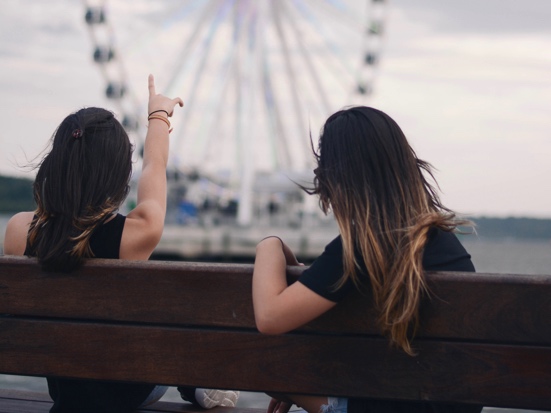 ADORAZIONE:Salmo 94:4, Isaia 65:24, 1 Pietro 3:12CONFESSIONE:Isaia 55:3, 1 Sam. 3: 9, Esdra 8:23RINGRAZIAMENTO:Salmo 138:3Appunti personali:INTERCESSIONE:1 Sam. 1:27Appunti personali: 